涞源县总工会2016 年度部门决算公开二 0 一七年九月目 录第一部分 总工会部门概况一、部门职责二、部门决算单位构成第二部分 总工会部门 2016 年度部门决算报表一、收入支出决算总表二、收入决算表三、支出决算表四、财政拨款收入支出决算总表五、一般公共预算财政拨款支出决算表六、一般公共预算财政拨款基本支出决算经济分类表七、政府性基金预算财政拨款收入支出决算表八、国有资本经营预算财政拨款收入支出决算表九、“三公”经费等相关信息统计表十、政府采购情况表第三部分 总工会部门 2016 年部门决算情况说明一、收入支出决算总体情况说明二、收入决算情况说明三、支出决算情况说明四、财政拨款收入支出决算总体情况说明五、“三公”经费支出决算情况说明六、预算绩效管理工作开展情况说明七、其他重要事项的说明1、机关运行经费情况2、政府采购情况3、国有资产占用情况4、其他需要说明的情况第四部分 名词解释第一部分 总工会部门概况一、部门职责(一)维护职工合法权益。围绕职工合法权益的重大问题进行调研，提出意见和建议；参与调查处理职工重大伤亡事故；研究和推动基层工会建立集体合同制度、工资集体协商制度和监督保证机制；参与指导劳动合同签订工作。（二）提升职工技能及创新水平。着眼于加快转变经济发展方式和调整优化经济结构，注重培养高素质技能型人才，加强学历教育，围绕县委、县政府提出的重点工程、重点项目和重点领域，组织全县职工开展劳动竞赛，大力推进实施职工经济技术创新工程。（三）工会事务管理。研究指导全县工会自身建设；监督检查党员干部廉政建设；负责工会干部管理制度和培训规划制定以及培训工作；负责工会经费和工会资产的管理、审查、审计工作；承担县委、县政府及全国总工会交办的其他事项。二、部门决算单位构成涞源县总工会是属于群众团体，是中共涞源县委员会管辖的群众团体，财务独立。涞源县总工会内设机构有：民管部、组织部、保障部、宣教部、财务部、办公室。现有在职人员 10 人，其中行政编制 10 人；退休 10 人。涞源县总工会 2016 年部门决算构成单位只包含本级，没有下属单位。第二部分 总工会部门 2016 年度部门决算报表一、收入支出决算总表二、收入决算表三、支出决算表四、财政拨款收入支出决算总表五、一般公共预算财政拨款支出决算表六、一般公共预算财政拨款基本支出决算经济分类表七、政府性基金预算财政拨款收入支出决算表（空表列示，无此类支出）八、国有资本经营预算财政拨款收入支出决算表（空表列示，无此类支出）九、“三公”经费等相关信息统计表十、政府采购情况表（空表列示，无此类支出）(表格附后)第三部分 总工会部门 2016 年部门决算情况说明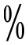 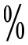 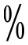 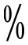 一、2016 年度收入支出决算总表情况说明2016 年度决算收入总计110.78万元，与 2015 年相比，增11.91万元，增长12 。主要原因：人员工资增加，决算收入总计中，含财政拨款收入110.78万元、其他收入0万元、 年初结转和结余0万元。2016年度决算支出总计110.78万元，与 2015 年相比，增加11.91万元，增长12 ，主要原因：人员工资增加。决算支出总计中含：结余分配0万元、年末结转和结余0万元。二、2016 年度收入决算情况说明2016年度，本年收入合计110.78万元， 其中： 财政拨款收入110.78万元、事业收入0万元、其他收入0万元。具体情况如下：财政拨款收入110.78万元，是当年财政安排的资金。较 2015 年决算增加 11.91万元，增长12 ，主要原因是：人员工资增加。三、2016 年度支出决算情况说明2016年度，本年支出合计110.78万元，与 2015 年相比，增加11.91万元，增长12 ，主要原因：人员工资增加。其中：基本支出99.78 万元，占90.1 ，与2015年相比，增加10.91万元，增长12.28%，主要原因：人员工资增加。项目支出11万元，占9.9 ，与 2015年相比，增加1万元，增长10 ，主要原因：特困职工生活补助增加。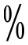 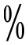 四、2016 年度财政拨款收入支出决算情况说明1、财政拨款收入情况2016 年度，财政拨款收入决算总计 110.78万元，与2015 年相比，增加11.91万元，增长12 ，主要原因：人员工资增加。2016 年度财政拨款收入年初预算为117.34万元，本年收入决算为110.78万元，占年初预算的94.4 。主要原因是：2016年在做好各项工作的前提下，节省各项开支，预算执行数减少。2、财政拨款支出情况2016年度，财政拨款支出决算总计 110.78万元，与2015 年相比，增加11.91万元，增长12 ，主要原因：人员工资增加。2016 年度财政拨款支出年初预算为117.34万元，本年支出决算为110.78万元，占年初预算的94.4 %。主要原因是：2016年在做好各项工作的前提下，节省各项开支，预算执行数减少。其中：基本支出99.78万元，占年初预算590.12 ；项目支出11万元，占年初预算11.07 。2016年度财政拨款支出按功能分类主要用于以下方面：一般公共服务（类）支出 91.26万元，主要是人员工资、机关运行经费及特困职工生活补助；社会保障和就业（类）支出19.52万元，主要是行政事业单位离退休费支出。2016 年度财政拨款支出按经济分类主要用于以下方面：工资福利支出62.89万元，较2015 年决算数增加4.82万元，增长8.3 ，主要原因：人员工资增加；商品和服务支出9.43万元，较2015年决算数减少2.78万元，下降22.7 ，2016年在做好各项工作的前提下，节省各项开支，公用经费支出减少；对个人和家庭的补助支出27.46万元，较2015年决算数增加8.87万元，增长47 ，主要原因是离退休费标准调增支出相应增加。五、2016年度一般公共预算财政拨款“三公”经费支出情况说明2016年，在做好各项工作的前提下，节省各项开支，尤其是严格控制“三公”经费的支出，全年一般公共预算财政拨款“三 公”经费支出合计4.03万元，占年初预算100.75%，比2015年减少3.67万元，下降47%。体现了认真落实中央八项规定精神和厉行节约要求，管理制度不断完善，“三公”经费支出得到了有效控制，实现了只减不增的目标。1、2016 年度没有因公出国（境）费用支出，因公出国（境）团组数 0 个，因公出 国（境）人次数 0 人次；与 2015 年决算数相比无变化，与年初预算相比无变化。2、公务用车运行维护费1.99万元，占年初预算99.5%，较 2015 年决算减少3.16万元，降低61.33%。主要原因：2016年我单位落实中央八项规定精神和厉行节约要求，节约开支，减少了不必要的公务用车运行消耗，并且单位公务用车因良好的用车、保养习惯性能较好，未发生较大维修费用。3、2016 年度我单位未购置公务用车，年末公务用车保有量1 辆。4、公务接待费2.04万元（2016 年度国内公务接待37批次，合计接待480人次），较 2015 年决算减少0.51万元，主要原因是严格落实中央八项规定，厉行节约，严格招待费管理，限制招待人数。比2016年预算增加0.04万元，超预算原因是本年接待培训活动次数增加，因此公务接待费用增加。六、预算绩效管理工作开展情况说明围绕全县中心工作，充分发挥工会的维护职工权益、加强工会建设、参与社会活动、教育职工四大职能对全年工作进行责任分解、狠抓落实。1、提高职工代表大会制度和联席会议制度的规范化和有效性。2、维护好以工资为核心的各项劳动经济权益，让广大职工共享经济发展成果，全力维护职工队伍和谐稳定。3、加强和改进劳动模范管理和服务工作，有效解决或缓解困难劳模的生活状况。4、广大职工为全县科学发展绿色崛起大局所作的贡献进一步凸显，广大职工在创新企业建设中的作用进一步增强，广大职工技术和技能进一步提升。5、切实提高工会综合事物管理水平，保障单位的正常运转。2016 年度我单位绩效预算管理取得了很好的成果，较好实现了预算项目绩效项目。本单位将不断总结经验，完善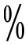 制度，充分发挥绩效评议以评促管理效能，积极探索和建立与绩效管理相结合，多渠道应用评价结果的有效机制，努力提高财政预算支出绩效意识和资金使用效益。七、其他重要事项的说明1、机关运行经费情况。2016 年度机关运行经费支出 9.43 万元，比 2015 年减少 2.77 万元，减低 22.72 。主要原因：我单位认真落实中央八项规定精神和厉行节约要求，大力压减一般性支出，特别是三公经费支出，公车运行经费大幅度减低。具体支出项目包括：办公费 0.9 万元、邮电费 0.36 万元、差旅费 0.45 万元、会议费 0.85 万元、培训费 0.99 万元、公务费 2.03 万元、公车运行 1.99 万元、其他交通 1.86 万元。2、政府采购情况2016 年我单位没有政府采购项目。3、国有资产占用情况。我单位 2016 年年末国有资产总额为 25.16 万元，均为固定资产，较 2015 年增加 6 万元，主要是购置：电脑打印机等办公设备。固定资产包括轿车 1 辆 15.41 万元、电脑 5台，复印机一台，传真机一台，照相机一台共计 5.32 万元，家具电视等共 4.43 万元，电脑两台、打印机两台、传真机两台、办公桌椅等共计 6 万元。截至 2016 年 12 月 31 日，本部门共有车辆 1 辆，为一般公务用车 1 辆，无单价 50 万元以上通用设备，无单价 100万元以上专用设备。4、其他需要说明的情况2016 年我单位没有政府性基金收支项目及国有资本经营预算收支项目，空表列示。第四部分 名词解释一、财政拨款收入：指由县级财政当年拨付的资金。二、其他收入：指单位取得的除上述“财政拨款收入”、“事业收入”、“经营收入”等以外的收入。三、基本支出：指为保障机构正常运转、完成日常工作任务而发生的人员支出和公用支出。四、项目支出：指在基本支出之外为完成特定行政任务和事业发展目标所发生的支出。五、“三公”经费：指部门用财政拨款安排的因公出国（境）费、公务用车购置及运行费和公务接待费。其中，因公出国（境）费反映单位公务出国（境）的国际旅费、国外城市间交通费、住宿费、伙食费、公杂费、培训费等支出；公务用车购置及运行费反映单位公务用车购置费（含车辆购置税）及租用费、燃料费、维修费、过路过桥费、保险费、安全奖励费用等支出；公务接待费反映单位按规定开支的各类公务接待（含外宾接待）支出。六、机关运行经费：为保障行政单位(含参照公务员法管理的事业单位)运行用于购买货物和服务的各项资金，包括办公费及印刷费、邮电费、差旅费、会议费、福利费、日常维修（护）费、专用材料费、以及一般设备购置费、办公用房水电费、办公用房取暖费、办公用房物业管理费、公务用车运行维护费以及其他费用。收入支出决算总表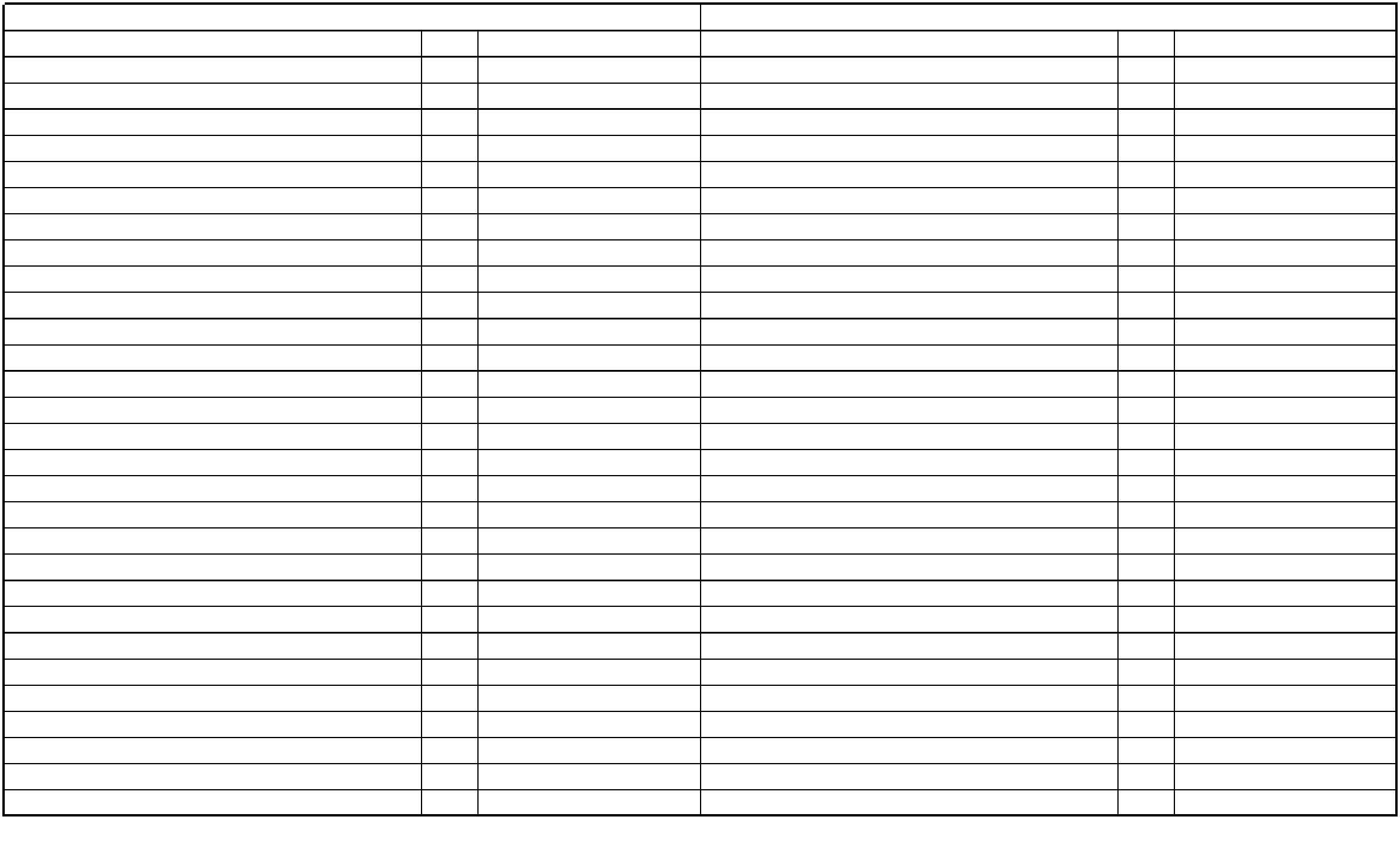 公开01表 2016年度部门：涞源县总工会(本级) 单位：万元收入 支出项 目 行次 决算数 项 目 行次 决算数栏次 1 栏次 2一、财政拨款收入 1 110.78一、一般公共服务支出 29 91.26二、上级补助收入 2 二、外交支出 30三、事业收入 3 三、国防支出 31四、经营收入 4 四、公共安全支出 32五、附属单位上缴收入 5 五、教育支出 33六、其他收入 6 六、科学技术支出 347 七、文化体育与传媒支出 358 八、社会保障和就业支出 36 19.529 九、医疗卫生与计划生育支出 3710 十、节能环保支出 3811 十一、城乡社区支出 3912 十二、农林水支出 4013 十三、交通运输支出 4114 十四、资源勘探信息等支出 4215 十五、商业服务业等支出 4316 十六、金融支出 4417 十七、援助其他地区支出 4518 十八、国土海洋气象等支出 4619 十九、住房保障支出 4720 二十、粮油物资储备支出 4821 二十一、其他支出 4922 二十二、债务还本支出 5023 二十三、债务付息支出 51本年收入合计 24 110.78 本年支出合计 52 110.78用事业基金弥补收支差额 25 结余分配 53年初结转和结余 26 年末结转和结余 5427 55总计 28 110.78 总计 56 110.78注：本表反映部门本年度的总收支和年末结转结余情况。— 1 —收入决算表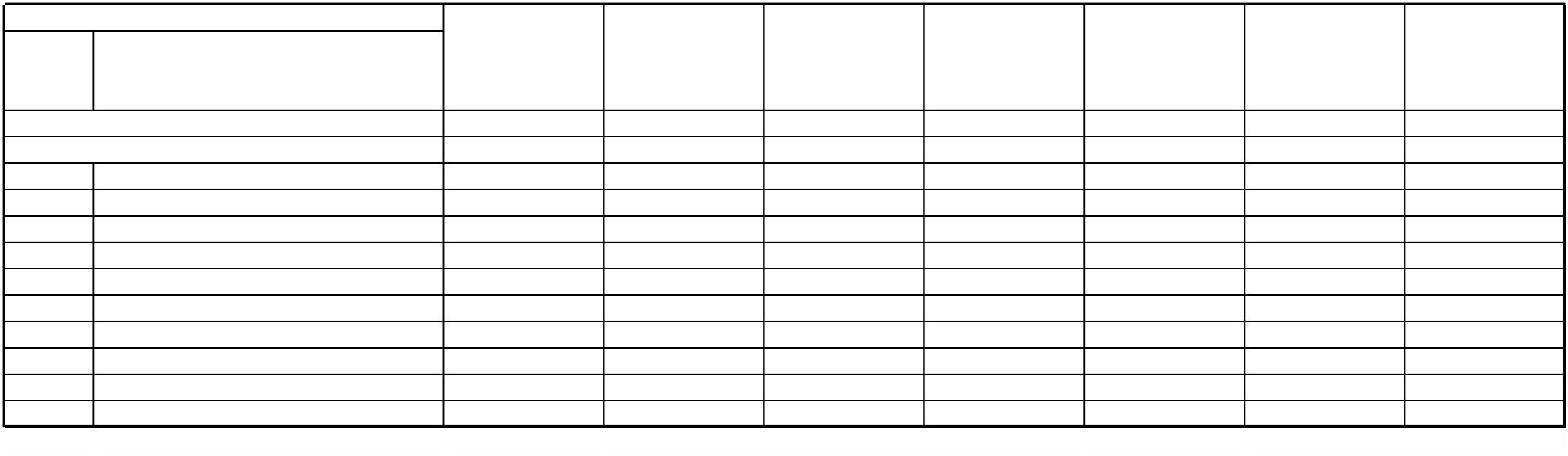 公开02表部门：涞源县总工会(本级) 2016年度 单位：万元栏次 1 2 3 4 5 6 7合计 110.78 110.78201 一般公共服务支出 91.26 91.2620129 群众团体事务 91.26 91.262012901 行政运行 80.26 80.262012902 一般行政管理事务 11.00 11.00208 社会保障和就业支出 19.52 19.5220805 行政事业单位离退休 19.52 19.522080501 归口管理的行政单位离退休 19.52 19.52注：本表反映部门本年度取得的各项收入情况。— 2.1 —支出决算表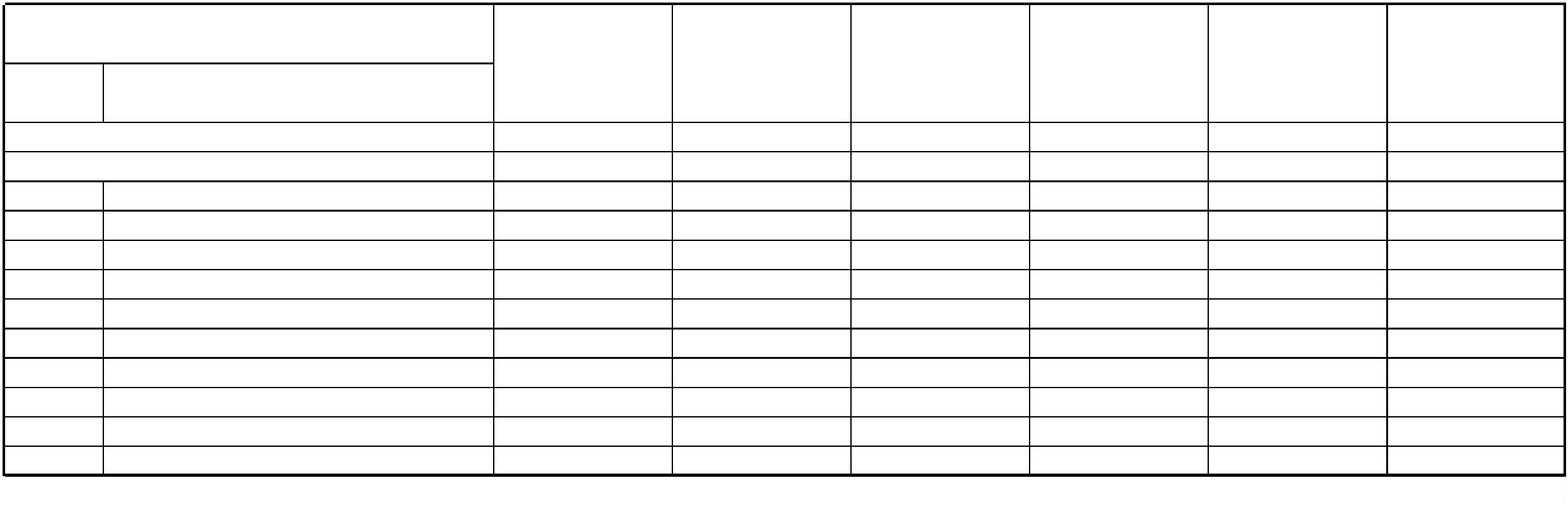 公开03表部门：涞源县总工会(本级) 2016年度 单位：万元科目 对附属单位补助支出栏次 1 2 3 4 5 6合计 110.78 99.78 11.00201 一般公共服务支出 91.26 80.26 11.0020129 群众团体事务 91.26 80.26 11.002012901 行政运行 80.26 80.262012902 一般行政管理事务 11.00 11.00208 社会保障和就业支出 19.52 19.5220805 行政事业单位离退休 19.52 19.522080501 归口管理的行政单位离退休 19.52 19.52注：本表反映部门本年度各项支出情况。— 3.1 —财政拨款收入支出决算总表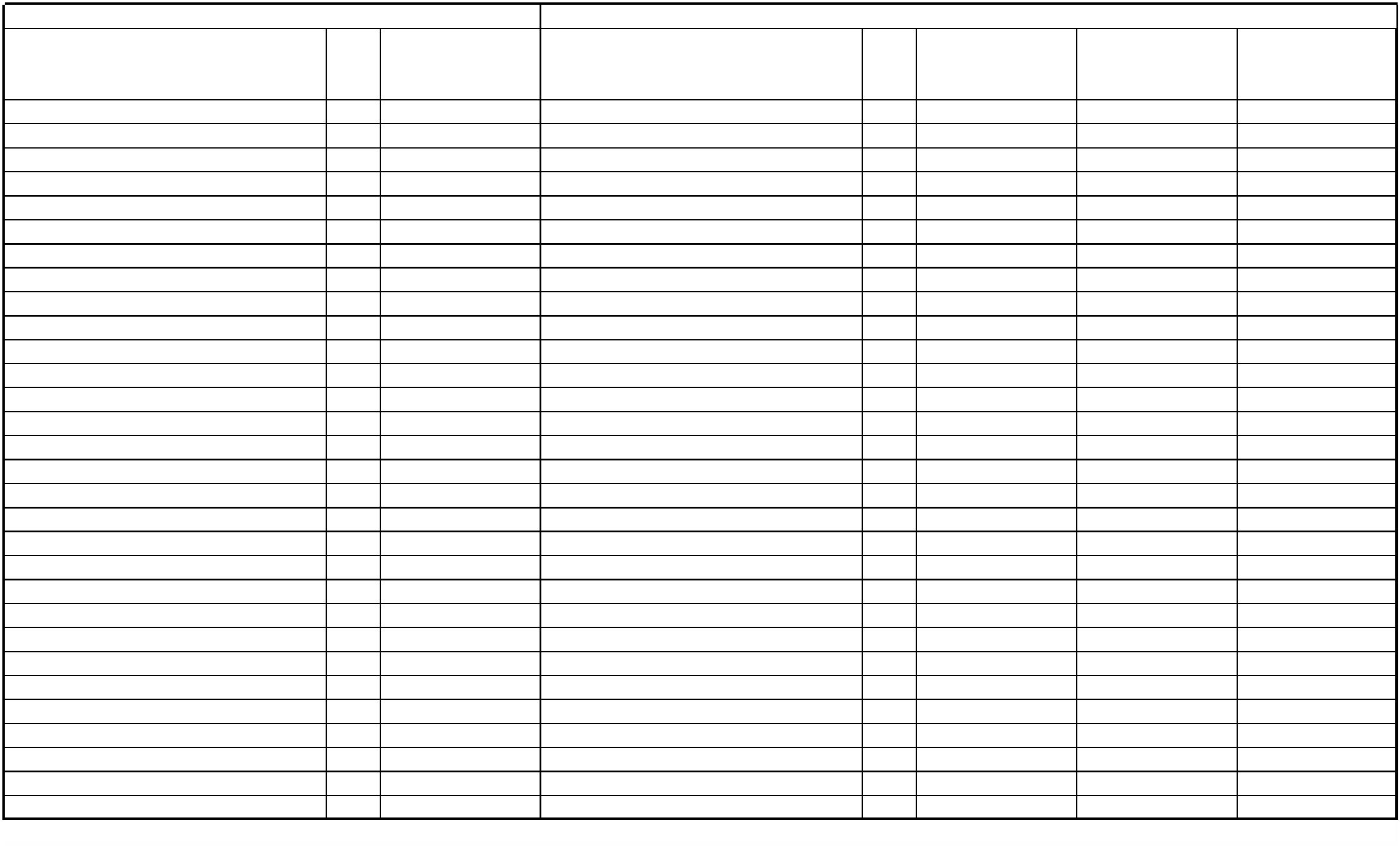 公开04表部门：涞源县总工会(本级) 2016年度 单位：万元收 入 支 出 一般公共预 政府性基金
项 目 行次 金额 项 目 行次 合计
 算财政拨款 预算财政拨款栏次 1 2 3 4一、一般公共预算财政拨款 1 110.78一、一般公共服务支出 30 91.26 91.26二、政府性基金预算财政拨款 2 二、外交支出 313 三、国防支出 324 四、公共安全支出 335 五、教育支出 346 六、科学技术支出 357 七、文化体育与传媒支出 368 八、社会保障和就业支出 37 19.52 19.529 九、医疗卫生与计划生育支出 3810 十、节能环保支出 3911 十一、城乡社区支出 4012 十二、农林水支出 4113 十三、交通运输支出 4214 十四、资源勘探信息等支出 4315 十五、商业服务业等支出 4416 十六、金融支出 4517 十七、援助其他地区支出 4618 十八、国土海洋气象等支出 4719 十九、住房保障支出 4820 二十、粮油物资储备支出 4921 二十一、其他支出 5022 二十二、债务还本支出 5123 二十三、债务付息支出 52本年收入合计 24 110.78 本年支出合计 53 110.78 110.78年初财政拨款结转和结余 25 年末财政拨款结转和结余 54一般公共预算财政拨款 26 55政府性基金预算财政拨款 27 5628 57总计 29 110.78 总计 58 110.78 110.78注：本表反映部门本年度一般公共预算财政拨款和政府性基金预算财政拨款的总收支和年末结转结余情况。— 4 —一般公共预算财政拨款支出决算表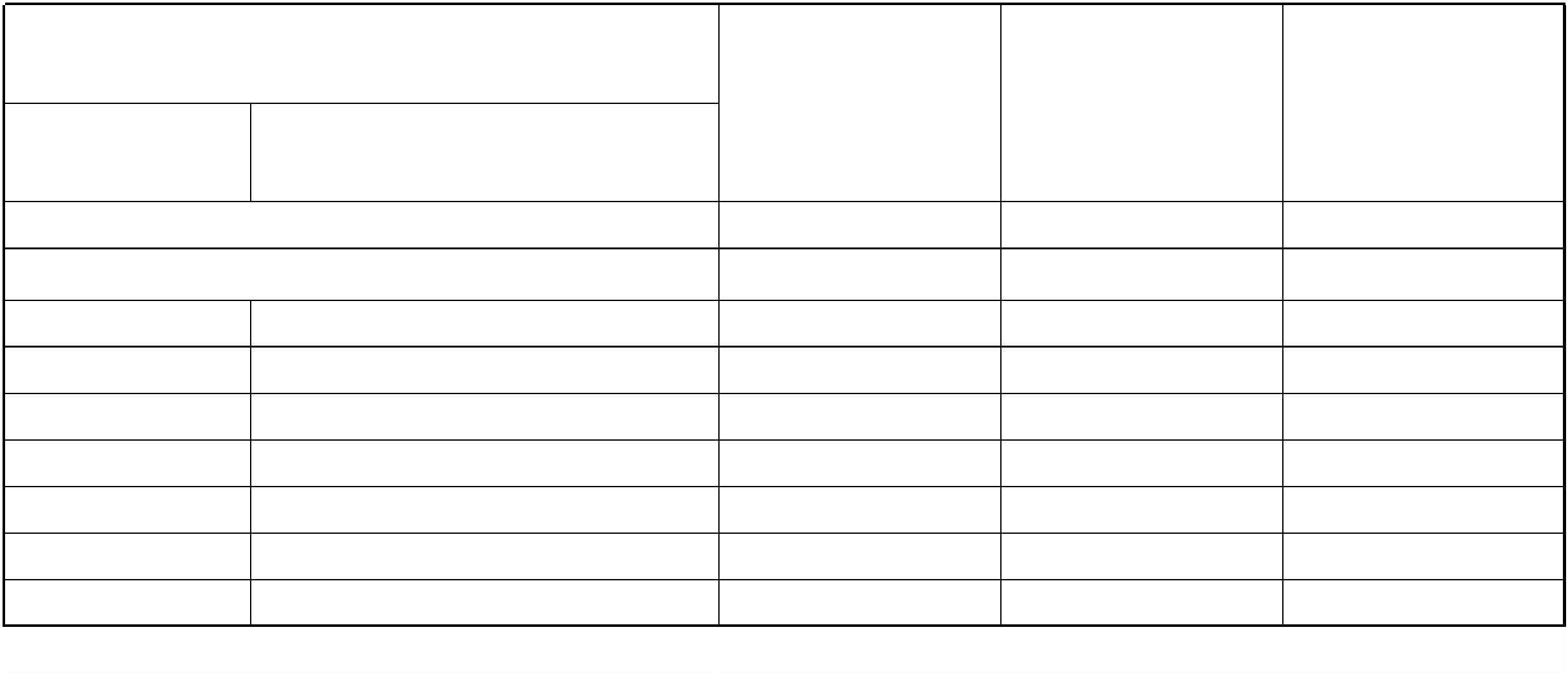 公开05表部门：涞源县总工会(本级) 2016年度 单位：万元科目本年支出合计 基本支出 项目支出经济分类科目编码 科目名称栏次 1 2 3合计 110.78 99.78 11.00201 一般公共服务支出 91.26 80.26 11.0020129 群众团体事务 91.26 80.26 11.002012901 行政运行 80.26 80.262012902 一般行政管理事务 11.00 11.00208 社会保障和就业支出 19.52 19.5220805 行政事业单位离退休 19.52 19.522080501 归口管理的行政单位离退休 19.52 19.52注：本表反映部门本年度一般公共预算财政拨款实际支出情况。— 5.1 —一般公共预算财政拨款基本支出决算表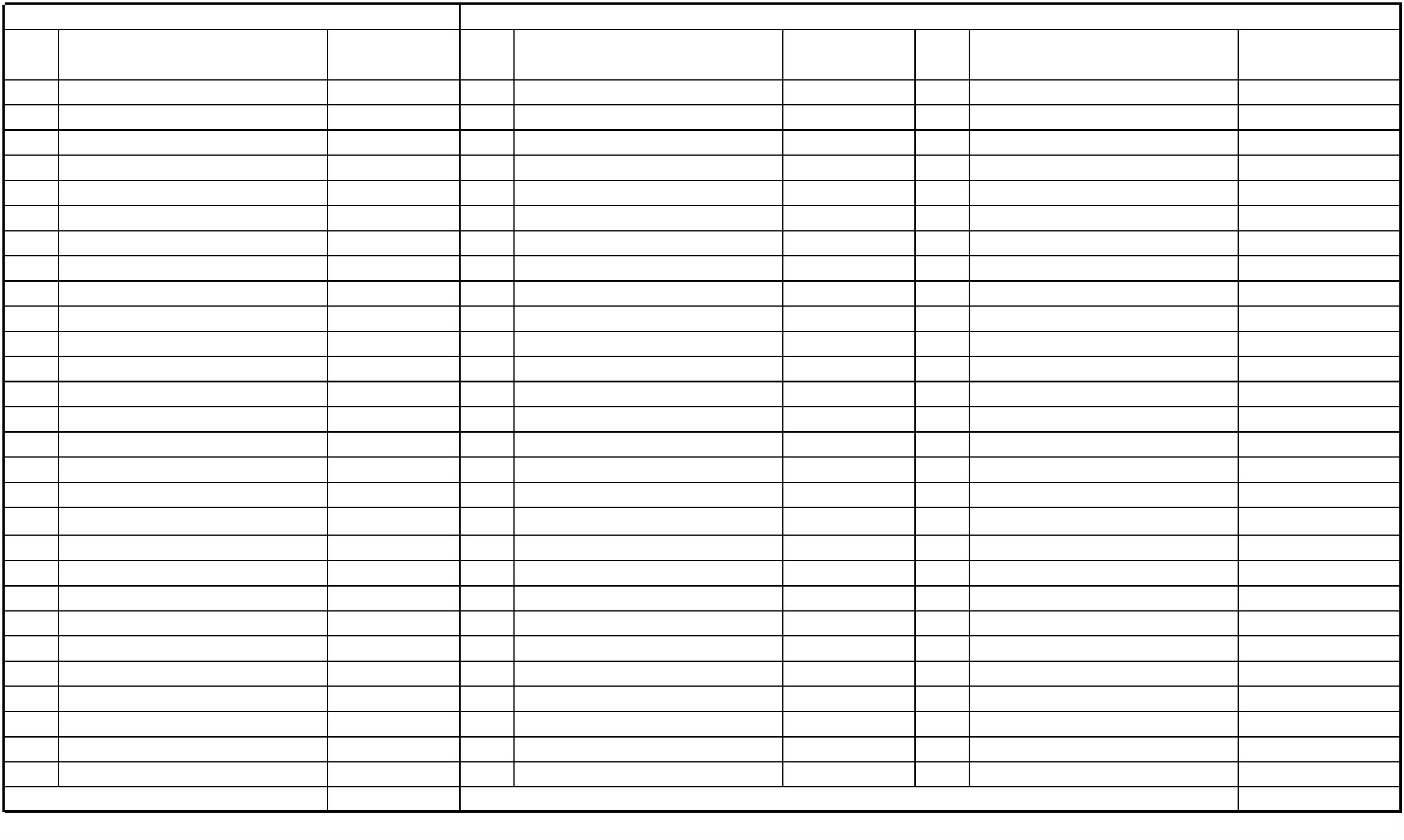 公开06表部门：涞源县总工会(本级) 2016年度 单位：万元人员经费 公用经费301 工资福利支出 62.89 302 商品和服务支出 9.43 310 其他资本性支出30101 基本工资 31.0930201 办公费 0.90 31001 房屋建筑物购建30102 津贴补贴 26.3230202 印刷费 31002 办公设备购置30103 奖金 1.79 30203 咨询费 31003 专用设备购置30104 其他社会保障缴费 30204 手续费 31005 基础设施建设30106 伙食补助费 30205 水费 31006 大型修缮30107 绩效工资 30206 电费 31007 信息网络及软件购置更新30108 机关事业单位基本养老保险缴费 3.69 30207 邮电费 0.36 31008 物资储备30109 职业年金缴费 30208 取暖费 31009 土地补偿30199 其他工资福利支出 30209 物业管理费 31010 安置补助303 对个人和家庭的补助 27.4630211 差旅费 0.45 31011 地上附着物和青苗补偿30301 离休费 30212 因公出国（境）费用 31012 拆迁补偿30302 退休费 19.5230213 维修(护)费 31013 公务用车购置30303 退职（役）费 30214 租赁费 31019 其他交通工具购置30304 抚恤金 30215 会议费 0.85 31020 产权参股30305 生活补助 30216 培训费 0.99 31099 其他资本性支出30306 救济费 30217 公务接待费 2.04 304 对企事业单位的补贴30307 医疗费 30218 专用材料费 30401 企业政策性补贴30308 助学金 30224 被装购置费 30402 事业单位补贴30309 奖励金 3.60 30225 专用燃料费 30403 财政贴息30310 生产补贴 30226 劳务费 30499 其他对企事业单位的补贴30311 住房公积金 2.66 30227 委托业务费 307 债务利息支出30312 提租补贴 30228 工会经费 30701 国内债务付息30313 购房补贴 30229 福利费 30707 国外债务付息30314 采暖补贴 1.68 30231 公务用车运行维护费 1.99 399 其他支出30315 物业服务补贴 30239 其他交通费用 1.86 39906 赠与30399 其他对个人和家庭的补助支出 30240 税金及附加费用30299 其他商品和服务支出人员经费合计 90.35 公用经费合计 9.43注：本表反映部门本年度一般公共预算财政拨款基本支出明细情况。— 6 —政府性基金预算财政拨款收入支出决算表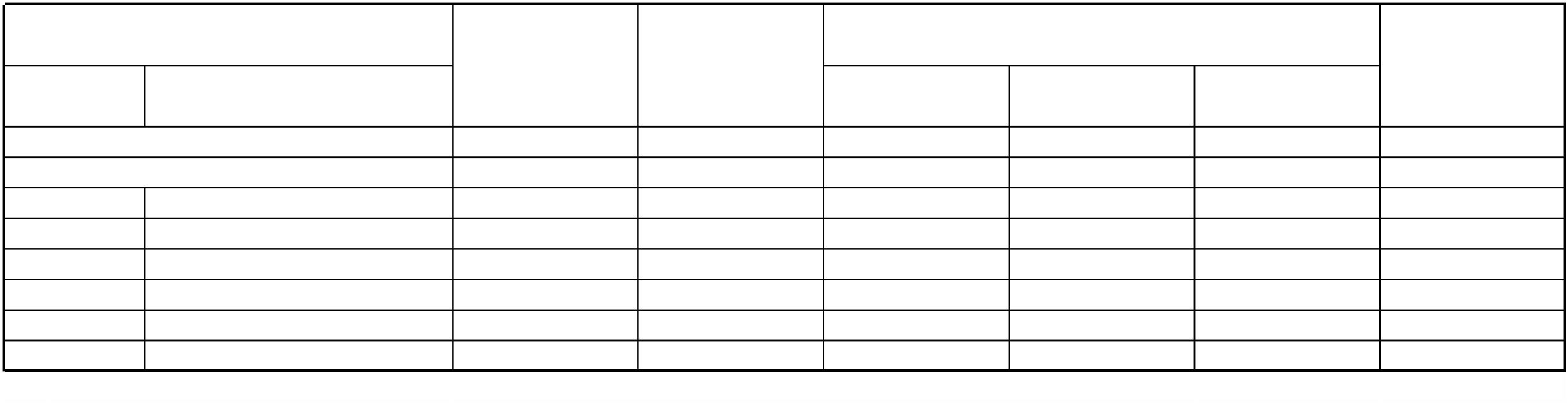 公开07表部门：涞源县总工会(本级) 2016年度 单位：万元科目 本年支出栏次 1 2 3 4 5 6合计注：本表反映部门本年度政府性基金预算财政拨款收入支出及结转和结余情况。— 7.1 —国有资本经营预算财政拨款支出决算表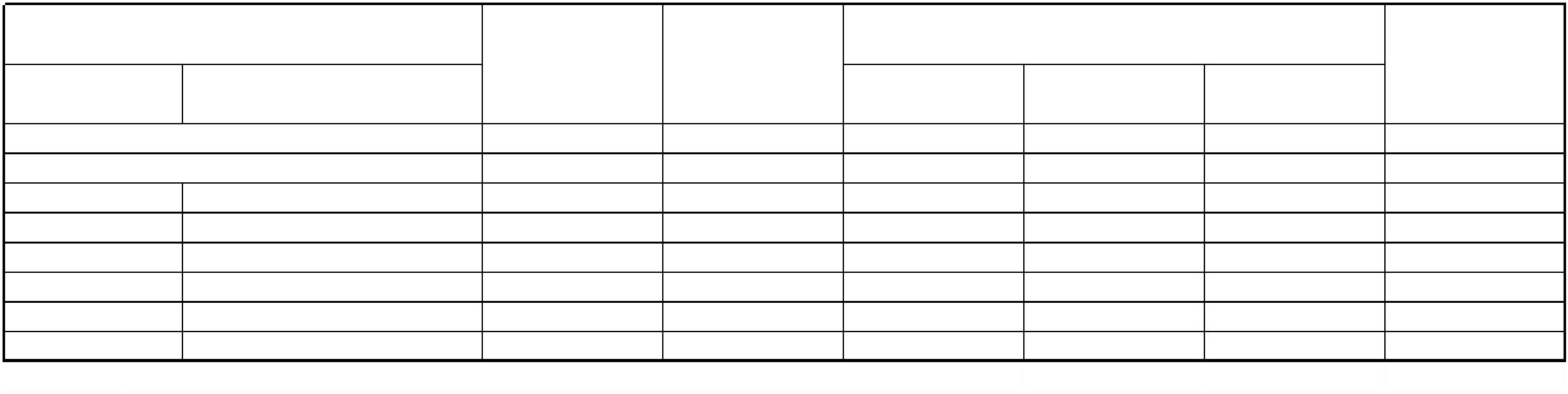 公开08表编制单位：涞源县总工会(本级) 2016年度 金额单位：万元科目 本年支出栏次 1 2 3 4 5 6合计注：本表反映部门本年度国有资本经营预算财政拨款支出情况。— 8 —“三公”经费及相关信息统计表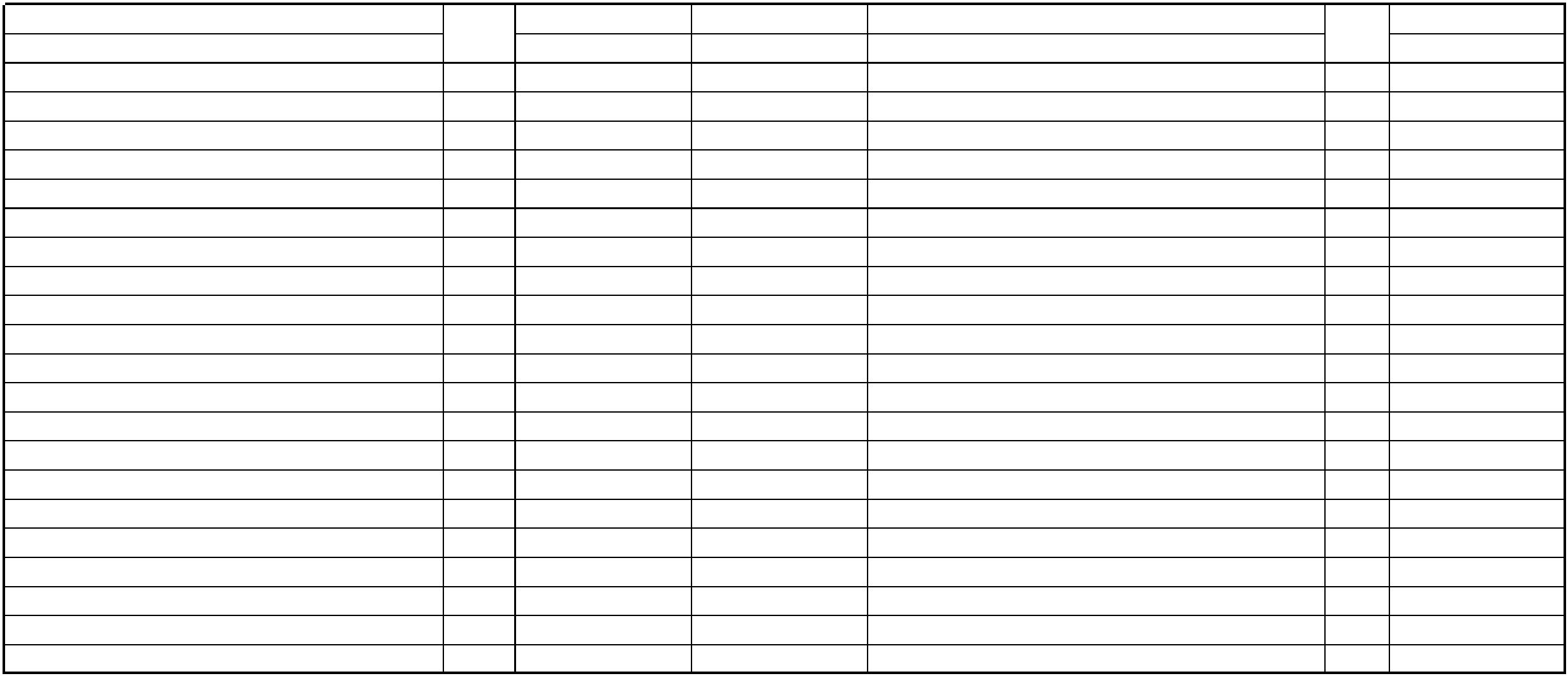 公开09表编制单位：涞源县总工会(本级) 2016年度 金额单位：万元项 目 预算数 统计数 项 目 统计数
 行次 行次栏 次 1 2 栏 次 3一、“三公”经费支出 1 — — 二、国有资产占用情况 22 —（一）支出合计 2 4.00 4.03（一）车辆数合计（辆） 23 11．因公出国（境）费 3 1．部级领导干部用车 242．公务用车购置及运行维护费 4 2.00 1.99 2．一般公务用车 25 1（1）公务用车购置费 5 3．一般执法执勤用车 26（2）公务用车运行维护费 6 2.00 1.99 4．特种专业技术用车 273．公务接待费 7 2.00 2.04 5．其他用车 28（1）国内接待费 8 2.00 2.04（二）单价50万元以上通用设备（台，套） 29其中：外事接待费 9 （三）单价100万元以上专用设备（台，套） 30（2）国（境）外接待费 10 31（二）相关统计数 11 — — 321．因公出国（境）团组数（个） 12 — 332．因公出国（境）人次数（人） 13 — 343．公务用车购置数（辆） 14 — ꢀ 354．公务用车保有量（辆） 15 — 1ꢀ 365．国内公务接待批次（个） 16 — 37ꢀ 37其中：外事接待批次（个） 17 — 386．国内公务接待人次（人） 18 — 480ꢀ 39其中：外事接待人次（人） 19 — 407．国（境）外公务接待批次（个） 20 — ꢀ 418．国（境）外公务接待人次（人） 21 — ꢀ 42— 9 —政府采购情况表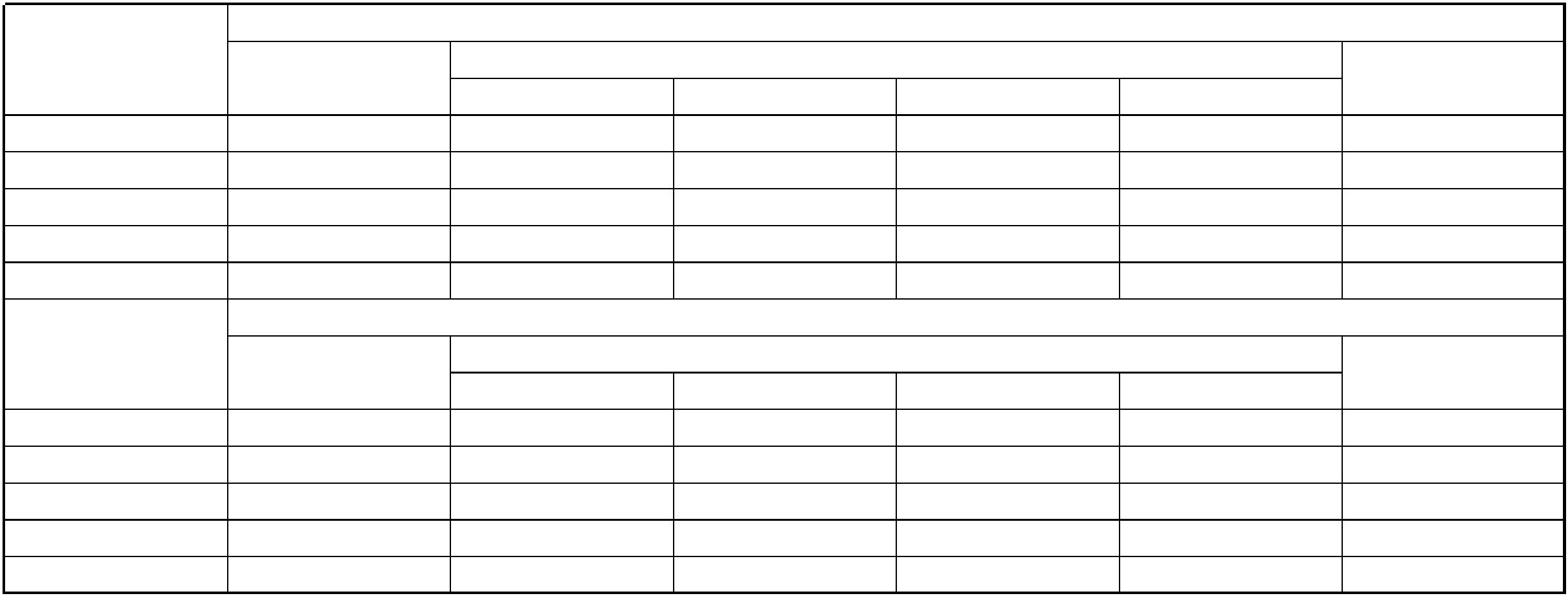 公开10表编制单位：涞源县总工会(本级) 2016年度 金额单位：万元采购计划金额栏次 1 2 3 4 5 6合 计货物工程服务实际采购金额栏次 7 8 9 10 11 12合 计货物工程服务— 10 —功能分类科目编码科目附属单位本年收入合计 财政拨款收入 上级补助收入 事业收入 经营收入 其他收入科目名称上缴收入功能分类科目编码科目名称本年支出合计 基本支出 项目支出 上缴上级支出 经营支出科目编码科目名称 金额科目编码科目名称 金额科目编码科目名称 金额功能分类科目编码年初结转和结余 本年收入科目名称 小计 基本支出 项目支出年末结转和结余功能分类科目编码年初结转和结余 本年收入科目名称 小计 基本支出 项目支出年末结转和结余项目总计采购预算(财政性资金)合计 一般公共预算 政府性基金预算 其他资金非财政性资金项目总计采购预算(财政性资金)合计 一般公共预算 政府性基金预算 其他资金非财政性资金